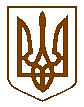 БУЧАНСЬКА     МІСЬКА      РАДАКИЇВСЬКОЇ ОБЛАСТІВ И К О Н А В Ч И  Й         К О М І Т Е ТР  І  Ш  Е  Н  Н  Я« 21 »  лютого__2017 року                                                                                    № 47Про виконання фінансових планівкомунальних підприємств м.Буча за2016 рік та розгляд фінансових планівкомунальних підприємств м.Буча на 2017 рік	Заслухавши керівників комунальних підприємств міста про виконання фінансових планів за 2016 рік та фінансові плани на 2017 рік, зважаючи на норми розпорядження Кабінету Міністрів України від 13.04.2005р. №95-р «Про складання фінансових планів підприємств», керуючись Законом України «Про місцеве самоврядування в Україні», виконавчий комітет Бучанської міської радиВИРІШИВ:Затвердити звіти про виконання фінансових планів за 2016 рік та фінансові плани комунальних підприємств на 2017 рік, а саме:КПГХ «Продсервіс» Бучанської міської ради;КП «Газета «Бучанські новини» Бучанської міської ради;КП «Бучанське управління житлово-комунального господарства» Бучанської міської ради;КП «Бучанське бюро технічної інвентаризації»КП «Бучабудзамовник» Бучанської міської ради.Керівникам комунальних підприємств забезпечити:виконання затверджених планів на 2017 рік в повному обсязі;виплату заробітної плати, розрахунки за використані енергоносії, сплату податків та інших обов`язкових платежів.З метою безумовного виконання фінансового плану, його дохідної частини, керівникам комунальних підприємств:- активізувати роботу по стягненню дебіторської заборгованості та заборгованості населення;- вжити заходів щодо збільшення об`ємів випуску та реалізації продукції;- вжити заходів щодо підвищення якості робіт та послуг;- вжити заходів щодо недопущення необгрунтованих витрат.4. Контроль за виконанням цього рішення покласти на в.о.керуючого справами Пронько О.Ф.Міський голова 						А.П.ФедорукВ.о.керуючого справами					О.Ф.ПронькоПогоджено:Завідувач юридичного відділу				Т.О.ШаправськийПодання:В.о.завідувача відділу економіки				К.Д.Олешко